Publicado en Sevilla el 08/04/2014 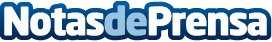 ¿Qué coche es más barato: diésel o gasolina?En elegirmicoche.com disponemos de un completo análisis de costes y de eficiencia ecológica que nos permite saber el gasto real aproximado al que se va a hacer frente inicialmente, y durante todo el plazo que el usuario establezca de duración para el vehículo.Datos de contacto:Jesús Manuel SánchezNota de prensa publicada en: https://www.notasdeprensa.es/que-coche-es-mas-barato-diesel-o-gasolina_1 Categorias: Telecomunicaciones Automovilismo Industria Automotriz http://www.notasdeprensa.es